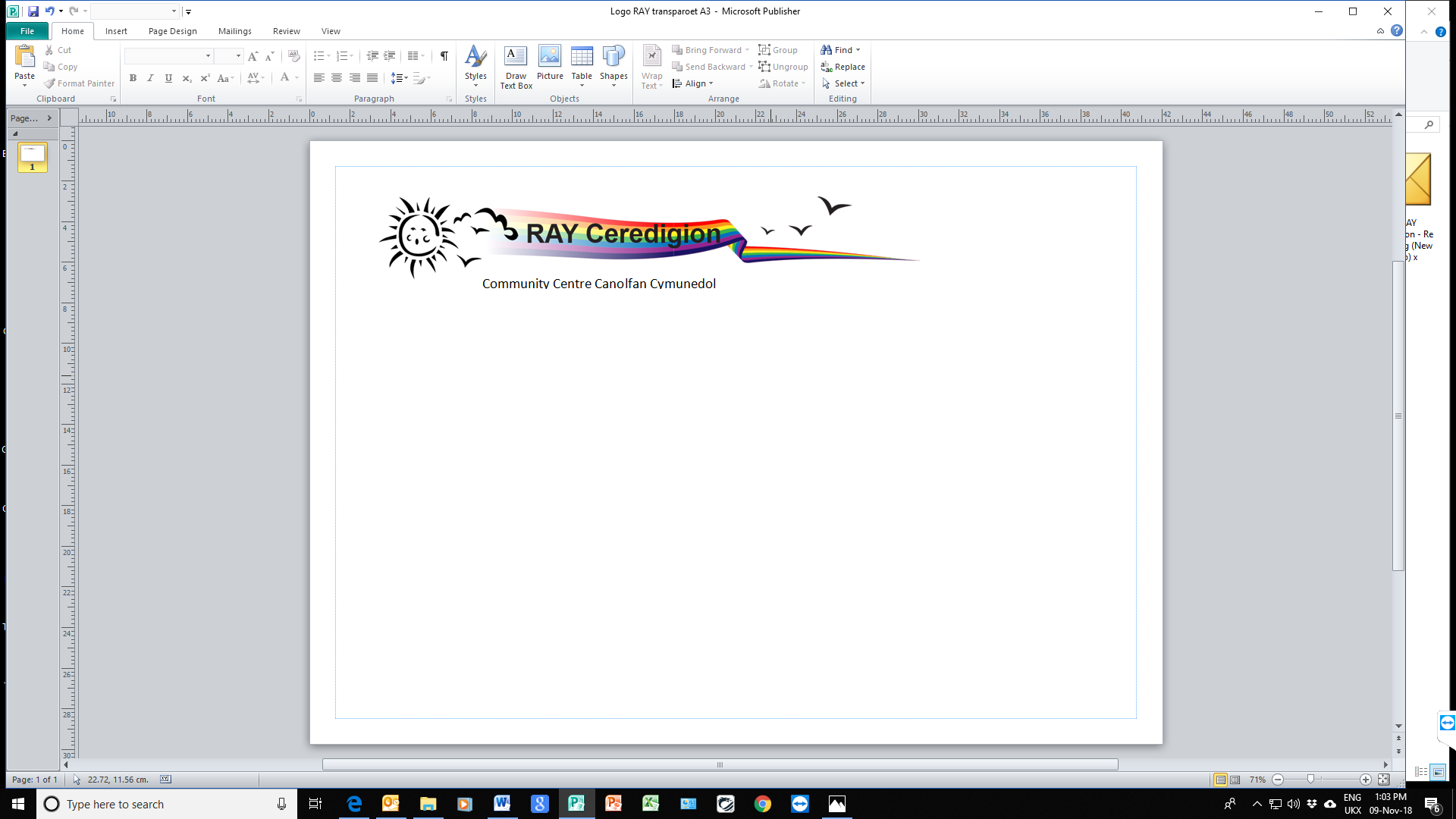 RAY ACTIF 11-18 YOUTH WORK ASSISTANT JOB DESCRIPTION & PERSON SPECIFICATION AIMS AND VALUES OF RAY RAY Ceredigion aims to support the health and wellbeing of residents in Ceredigion particularly those that are most vulnerable and disadvantaged.  This role requires the ability to engage with and support a diverse range of stakeholders and it is essential to be a people person, to be able to compassionately value the role of staff, volunteers and participants in activities and to be able to demonstrate this through behaviours, values and attitudes both within and outside the organisation.  PURPOSES OF POST The role of the RAY ACTIF 11-18 ASSISTANT contributes to the delivery of face to face youth work sessions for 11-18 year olds in order to provide opportunities for them to have fun, make friends, learn skills and develop interests, gain confidence in their own abilities.  It is essential to be a good role model in terms of own attitudes and behaviours.PRINCIPAL RESPONSIBILITIES To d deliver a weekly activity programme for 11-18 year olds To communicate with children and their family members To keep accurate records To work alongside assistants and volunteers.To provide healthy food and snacks at every session   To support and deliver the aims of the project. To contribute to policy and procedure reviewsTo attend training as required To undertake other reasonable duties as required RAY ACTIF 11-18 ASSISTANT                                                                  E = Essential D = Desirable PERSON SPECIFICATION EDTick to confirmQUALIFICATIONSQUALIFICATIONSQUALIFICATIONSQUALIFICATIONSEducated to Level 2 in related field  Qualification in youthworkBasic Food Hygiene certificate (training can be provided)Current First Aid certificate (training can be provided) EXPERIENCEEXPERIENCEEXPERIENCEEXPERIENCEExperience of working with 11-18 age group   Experience of working with disadvantaged/vulnerable children or young peopleExperience of delivering activities Experience of record keeping Experience in the voluntary sector  SKILLS & ABILITIES SKILLS & ABILITIES SKILLS & ABILITIES SKILLS & ABILITIES IT skills Practical skills suitable for 11-18 #s eg outdoors, art, cookingUnderstanding of healthy diet and nutrition  Ability to maintain professional boundaries Ability to manage sometimes challenging behaviour An understanding of confidentiality and safeguarding procedures Ability to driveWillingness to drive the RAY minibus COMMUNICATIONCOMMUNICATIONCOMMUNICATIONCOMMUNICATIONAbility to keep records up to date Ability to communicate with children and  parents Ability to speak Welsh MEETING DEADLINES / PRIORITISINGMEETING DEADLINES / PRIORITISINGMEETING DEADLINES / PRIORITISINGMEETING DEADLINES / PRIORITISINGAbility to prioritise workloads and manage time effectivelyAbility to provide required paperwork on timeFLEXIBLE HOURSFLEXIBLE HOURSFLEXIBLE HOURSFLEXIBLE HOURSAble to attend training or meetings outside of normal working hours  